Jupiter, kastrierter KaterGeb. ca. Mai 2022Jupiter wurde zusammen mit seiner Schwester Elara und seinem Bruder Pollux gefunden.Jupiter ist ein fröhlicher Kater, er spielt viel mit seinen beiden Geschwistern oder mit allem, was sich bewegt. Er begrüßt seine Menschen mit einem sehr speziellen, netten Kontaktlaut und ist am liebsten in unserer Nähe. Wenn er uns nicht mehr hört, ruft er hin und wieder.Jupiter ist sehr anhänglich, liebt es, gekrault zu werden, und genießt das Kontaktliegen auf dem Sofa. Er ist neugierig und unternimmt jeden Morgen einen Kontrollgang im Revier. Alles Neue wird begutachtet, allerdings fürchtet Jupiter sich immer noch ein wenig vor dem Staubsauger. Nachts ist Jupiter ruhig, er liebt Höhlen und kuschelige Plätze. Da er sich nur am Boden aufhält, benötigt er gut erreichbare, warme Rückzugsmöglichkeiten.Jupiter ist an den Transport in einer Umhängetasche gewöhnt. Allerdings war er noch nicht viel draußen und erschreckt sich leicht, wenn man mit ihm das Haus verlässt.Jupiter wünscht sich ein zu Hause bei Menschen, die viel Zeit und Geduld für ihn haben. Da er nie allein war, sollte er nicht lange allein bleiben müssen. Am besten wäre eine Vermittlung zusammen mit seiner Schwester Elara oder seinem Bruder Pollux. Sie sind aneinander gewöhnt und verstehen sich. Gesunde Katzen haben Schwierigkeiten, die unkoordinierten Bewegungen der ataktischen Katzen zu verstehen und reagieren verunsichert oder ablehnend. Daher sollte Jupiter nicht zu einer gesunden Katze vermittelt werden, die keine ataktischen Katzen kennt. Jupiter ist durch seine Ataxie stark behindert und darf auf keinen Fall unbeaufsichtigt ins Freie. Er kann nicht schnell laufen, aber er versteckt sich, wenn er sich erschreckt und kann sich dann verlaufen. Die Wohnung muss unbedingt sicher gestaltet werden. Jupiter klettert nicht, er war bisher nur auf dem Boden unterwegs. Der sollte möglichst griffig sein, allerdings ist Teppichboden oder Teppich wegen seiner zeitweiligen Unsauberkeit ungeeignet. Die Wohnung darf keine offenen Treppen haben. Alle Gegenstände, die umfallen können, wenn Jupiter dagegen stößt, müssen entfernt werden.Jupiter kann normal hören und vermutlich recht gut, aber nicht normal sehen. Er hat Probleme mit dem Laufen und fällt häufig um. Wenn er aufgeregt ist (zum Beispiel, wenn es Futter gibt), verstärkt sich die Ataxie und er macht unkoordinierte Sprünge. Beim Spielen kann er allerdings erstaunlich schnell durch die Wohnung hoppeln.Besonderheiten:AtaxieSehr sensibel bei Futterumstellung, er verträgt nur bestimmte Futtersorten. Bisher hat Jupiter kein Trockenfutter angenommen, er frisst ausschließlich Feuchtfutter. Eine Vitaminpaste hat er nicht vertragen. Jupiter bekommt heftige Durchfälle, wenn er Dinge frisst, die er nicht verträgt.Benötigt Pankreatin, da er sonst Durchfall bekommt.Verträgt kein Futter mit Rind.Trinkt zu wenig, daher feuchte ich das Futter zusätzlich immer mit etwas Wasser anSchafft es nicht immer auf die Katzentoilette, manchmal läuft er im Schlaf aus, manchmal sucht er sich eine Fußmatte.Die Katzentoilette sollte ein Dach haben und sehr groß sein, da Jupiter die Toilette liegend nutzt. Es muss genügend Streu darin sein, damit er beim Aufstehen nicht in Kot oder Urin gerät. Notfalls helfen Babyreinigungstücher, um ihn zu putzen. Die Klappe der Katzentoilette muss entfernt werden, da Jupiter sie nicht öffnen kann.Jupiter meldet sich, wenn er auf Toilette muss. Er lässt sich dann zur Toilette tragen und geht hinein. Das verhindert ein „Missgeschick“.Vorsicht bei Narkosen und Medikamentengabe. Jupiter hat die Kastration gut überstanden, hatte aber drei Tage lang leichte neurologische Ausfälle, die nach Absetzen des Schmerzmittels (Metacam) wieder verschwunden sind.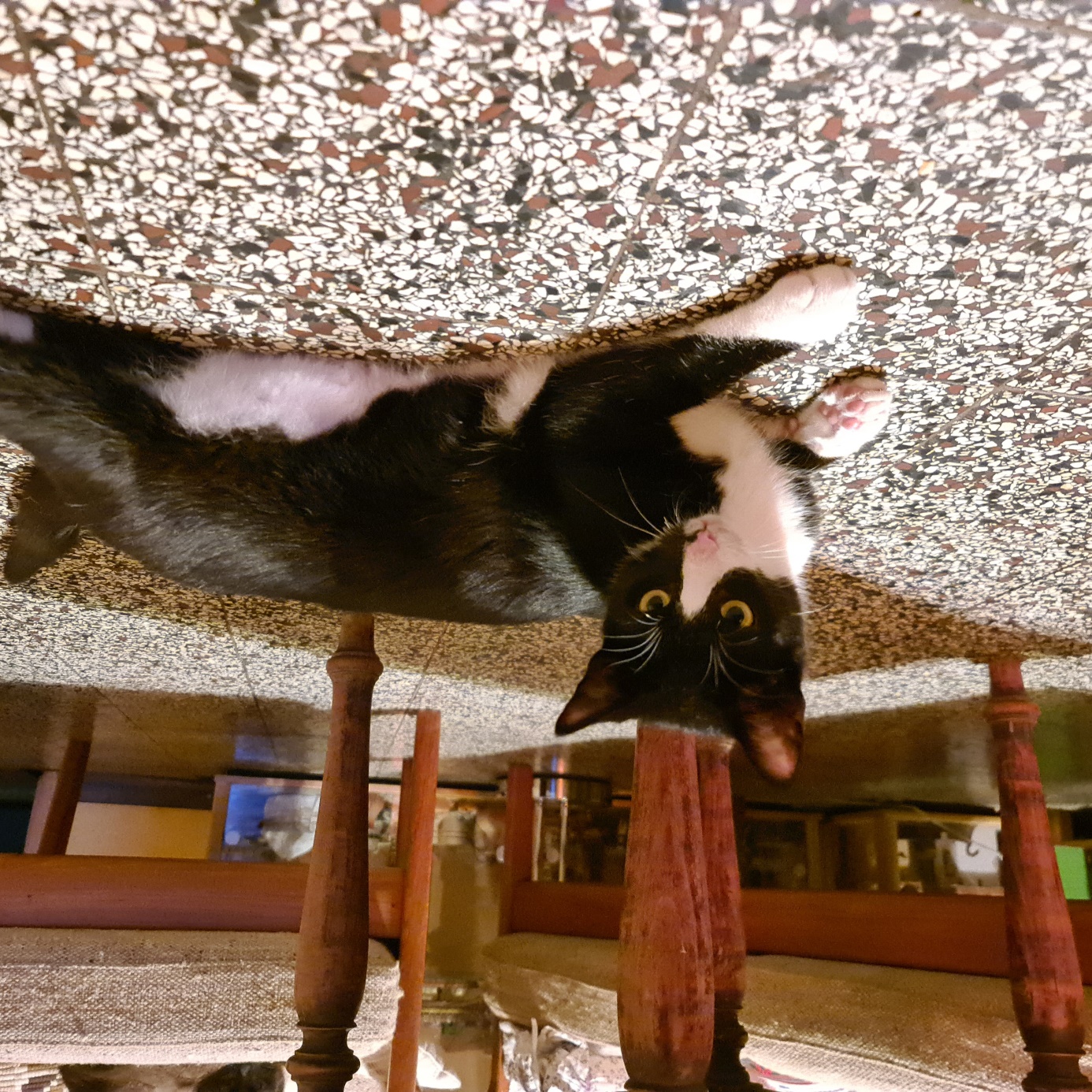 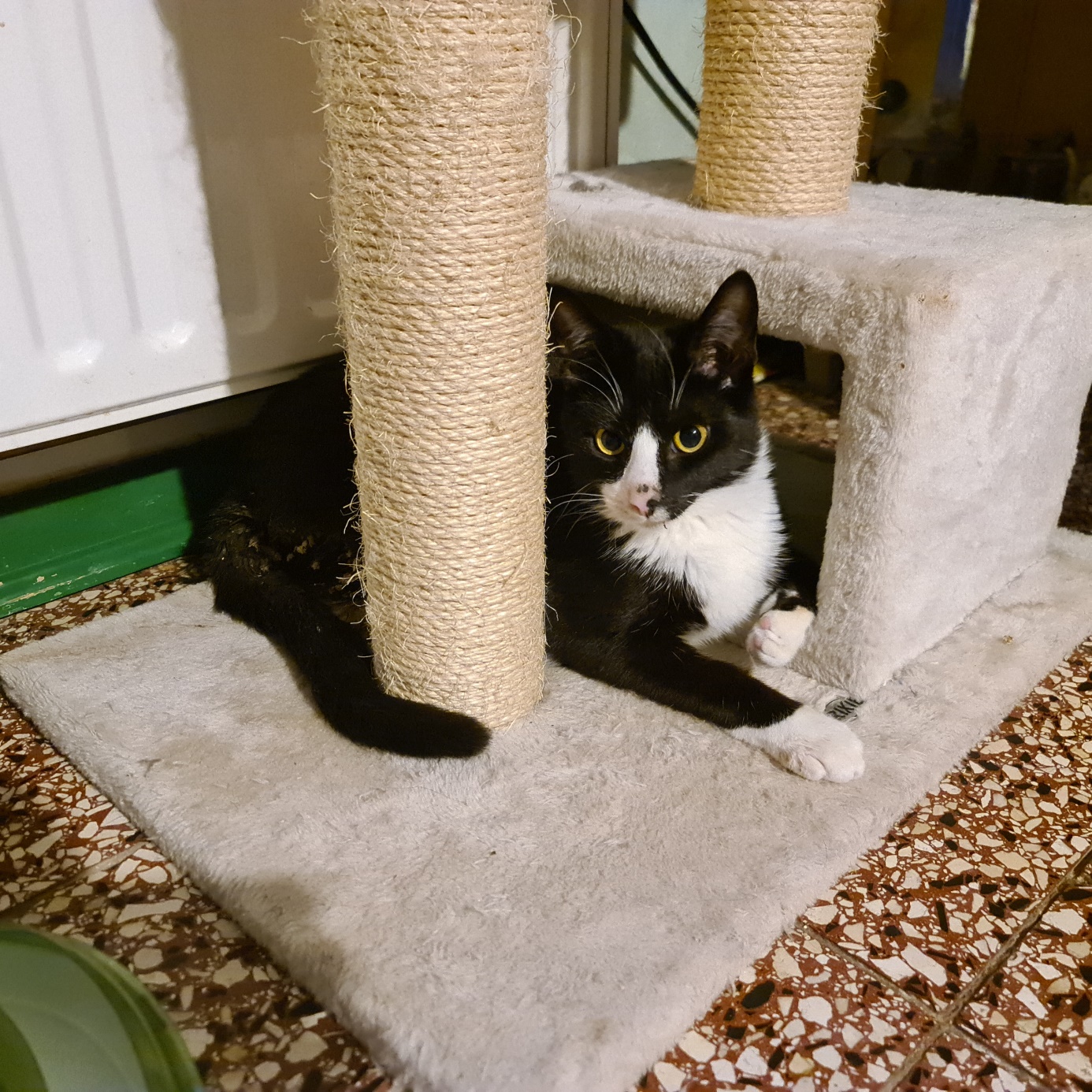 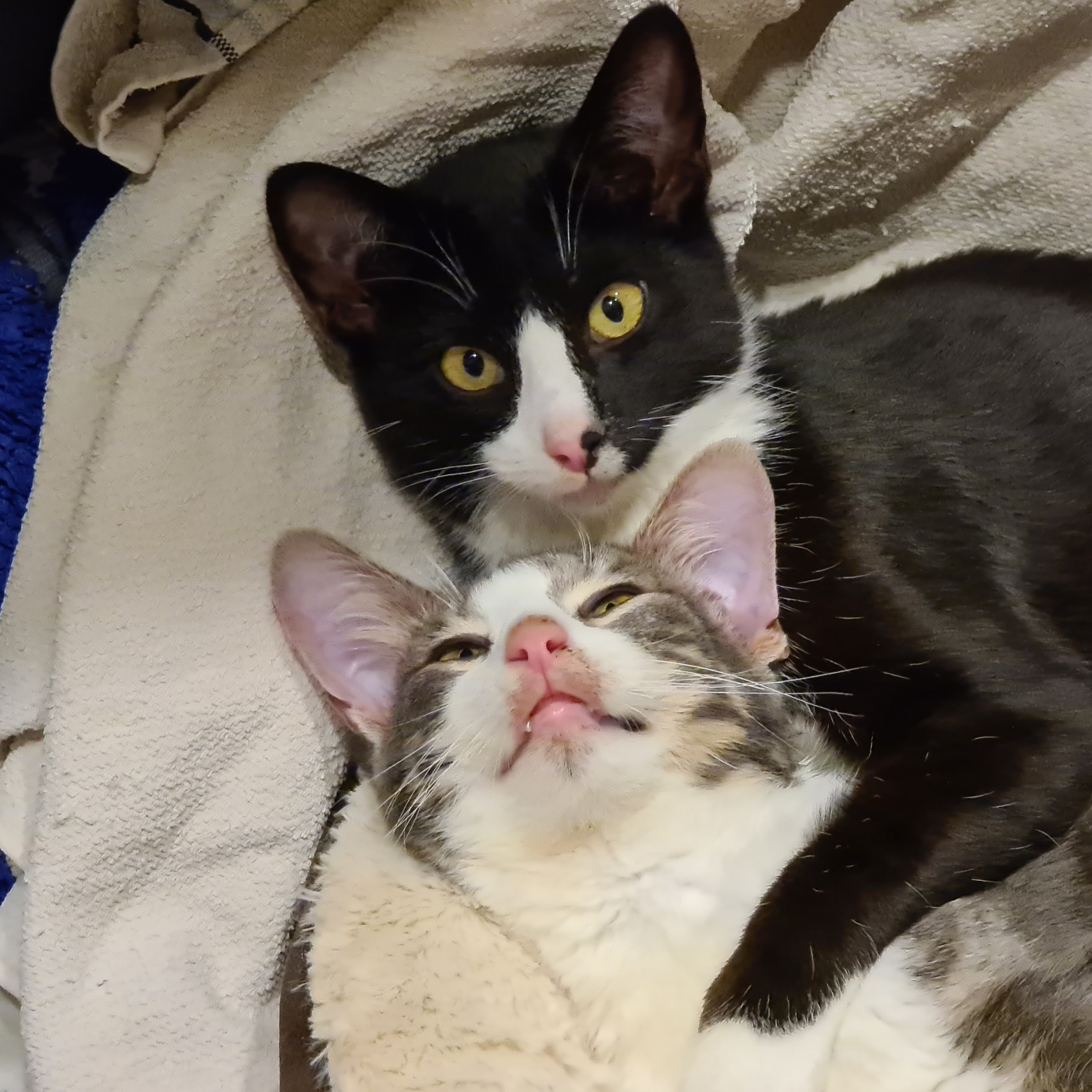 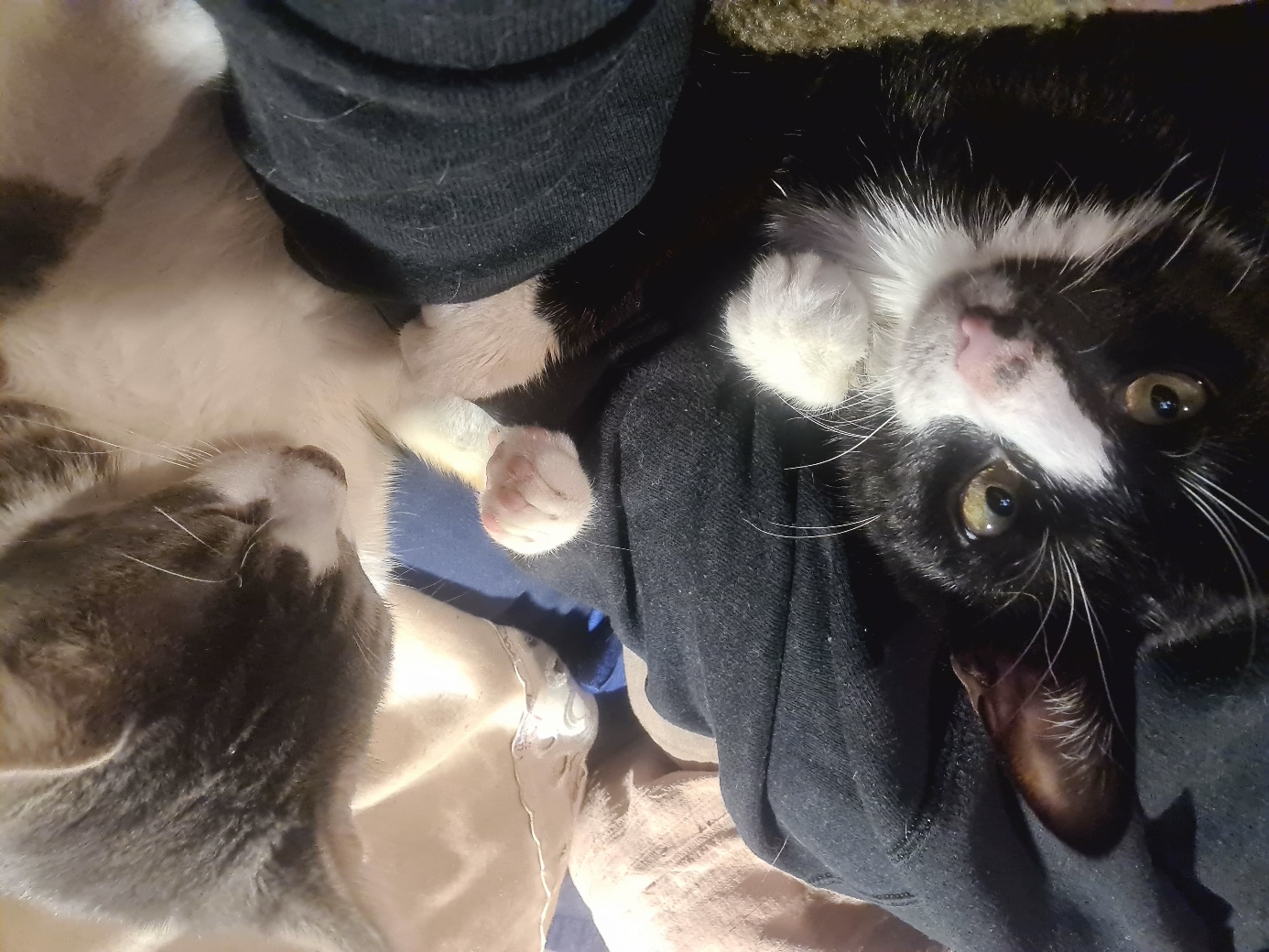 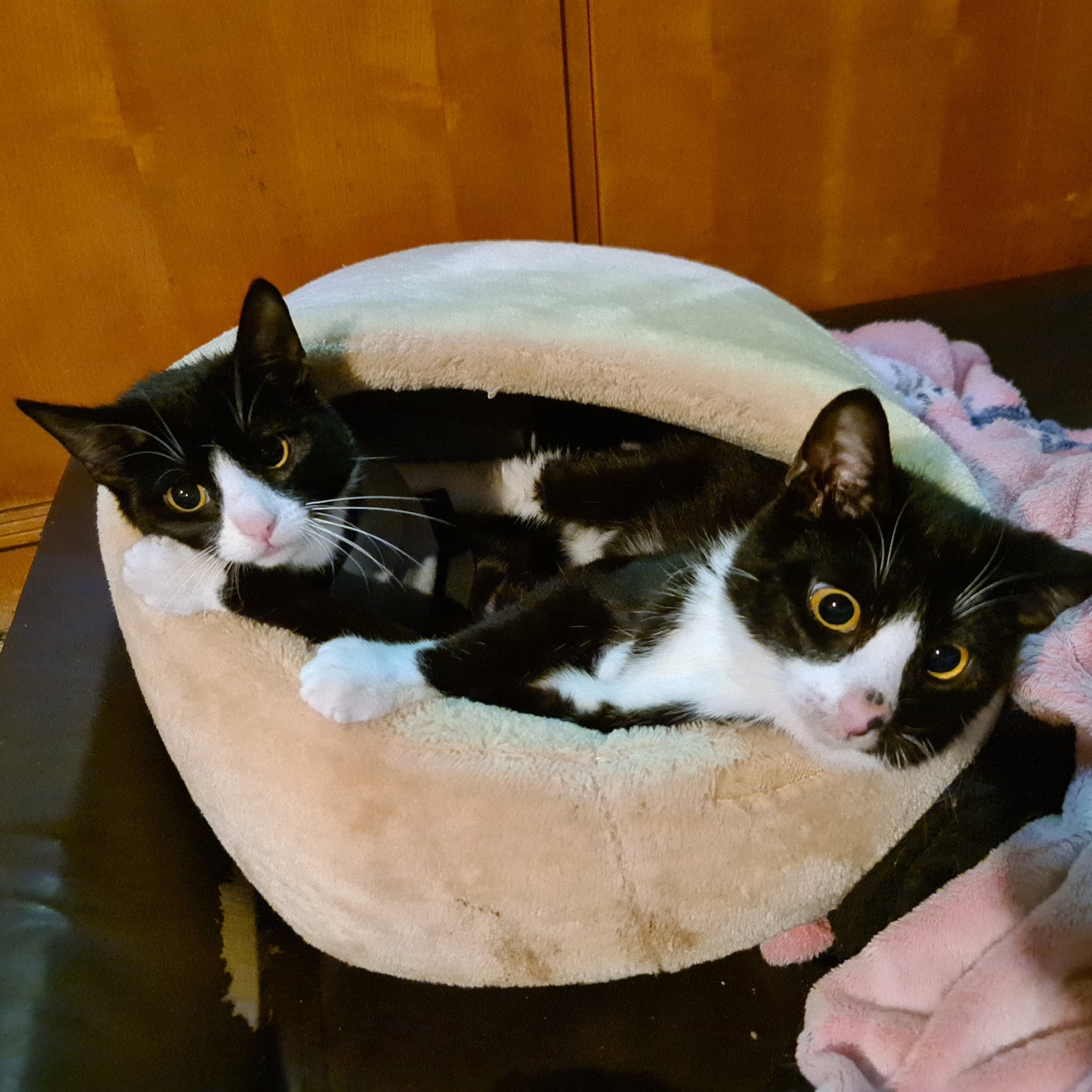 